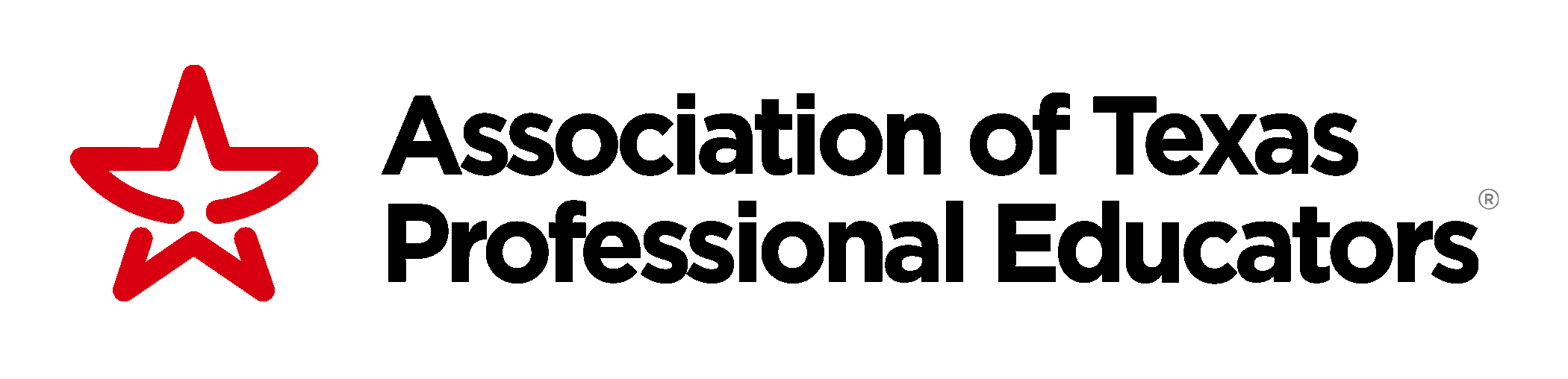 Teacher Scholarship Application  Region 4 Association of Texas Professional Educators awards scholarships on an annual basis to educators who are pursuing an education degree, a graduate degree in education, or attending an education workshop.  The scholarship monies, up to $1,000, may be applied toward the cost of tuition, fees, books, or the workshop. The Scholarship Award was established to honor, and reward distinguished, dedicated educators that wish to continue pursuing educational excellence.  Award Criteria:  1. Applicants must be a public-school educator within the Region 4 area. 2. Applicants must use the ATPE Region 4 Scholarship Application. 3. Application must be word processed. 4. A degree in the field of education is being pursued or an education workshop will be attended. 5. Attach a personal statement. Make a personal statement either about the impact that education has had on your life thus far and tell about the vision you hold for your future based on your education journey or describe how the awarding of this scholarship will help you become a better educator. The statement must be one page, double-spaced using 12 pt. font. Applications exceeding the one-page limit will not be considered. 6. Two letters of recommendation from administrators or co-workers are required and must be submitted with the application. 7. Applicants cannot be winners of the 2023 ATPE Region 4 Scholarship. 8. Completed application, including personal statement, must be emailed no later than 11:59 PM, January 31, 2024 9. Applicants will be expected to attend the Region 4 ATPE Spring Assembly in April. Selection Process:  1. Applications must be emailed no later than 11:59 PM January 31, 2024. The committee will not consider late, incomplete, or illegible submissions. 2. The Scholarship Selection Committee members will review the applications. 3. The scholarship winners will be announced at the Region 4 Spring meeting. 4. The scholarship monies will be awarded upon receipt of proof of completion by the Region 4 Treasurer. Upon completion of course or in-service, a transcript or a certificate of completion must be submitted to the Region 4 ATPE Treasurer. For questions, contact Diann Rugg – Committee Chair at:  Diann.Rugg@gmail.com   Or Region 4 reg4atpe@gmail.org Applications must be emailed no later than 11:59 PM, January 31, 2024.Name:    Category:     I am a Certified Educator     Paraprofessional Home Address:     City, State & Zip:  Contact Number:  Home Email:   Employment Information: School District: 	How Long?  Current Position/Campus:  School E-mail  	School Telephone:   Previous Positions (Place, Position, Years) Highest Degree Held:I assert that all information included on this application is true and accurate:  Applicant Signature:        Date:  All applicants will receive consideration for the Region 4 ATPE Scholarship without regard to sex, race, color,  national origin or ancestry, religion, age, handicap, or marital status. Region 4 ATPE Scholarships are  considered income and recipients will need to supply appropriate paperwork, W-9, for check disbursement.+List information pertaining to the last three (3) years.Applicant:   Region 4 ATPE Teacher Scholarship Application  Personal StatementTaking a class:Degree/Certification Sought:    University/Location:    OR  Workshop Title:    Location:   Professional Involvement Professional Involvement Professional Involvement Local, Region, or  State Level?Year(s) Honors and Awards Honors and Awards Explain Explain Year School Activities/Responsibilities Explanation if Needed Explanation if Needed Explanation if Needed Explanation if Needed Community ActivitiesExplanation if NeededExplanation if NeededExplanation if NeededExplanation if Needed